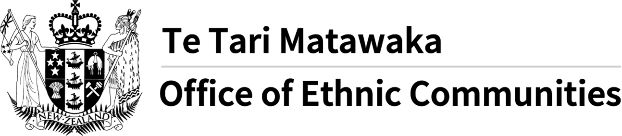 இன சமுதாயங்கள் ஆணையம் COVID-19 கருத்தாய்வை தொடங்குகின்றதுஇன சமுதாயங்கள் ஆணையம் ஏடேரோவா நியூசிலாந்து முழுவதும் உள்ள அனைத்து இன சமுதாய மக்களிடமிருந்து COVID-19 பற்றி அவர்களுடைய கருத்துகள், அனுபவங்கள் மற்றும் உணர்வுகளை பகிருமாறு கேட்டுக்கொள்கின்றது. சமுதாயத்தில் ஏற்கெனவே இருக்கும் ஏற்றத்தாழ்வுகளை COVID-19 இன்னும் மிகைப்படுத்தும். சில உடனடி விளைவுகள் நன்கு அறியப்பட்டவையே; இவற்றில் வேலைவாய்ப்பும் உள்ளடங்கும். எனினும், நாங்கள் உறுதிபடுத்த விரும்புவது என்னவென்றால் இன சமூகங்களுடைய கருத்துகள் மற்றும் உணர்வுகள் அரசினுடைய பெருந்தொற்று நிர்வாக வழிமுறைகளுக்கு அடிப்படையாக இருக்கும். இன சமுதாயங்கள் ஆணையம் COVID-19 னுடன் தொடர்புடைய அனுபவங்களையும் மற்றும் உணர்வுகளையும் இன சமுதாயங்களிடம் இருந்து தெரிந்துகொள்வதற்காக ஒரு கருத்தாய்வு படிவத்தை உருவாக்கி உள்ளது. இந்த கருத்தாய்வு படிவத்தில் கொடுக்கப்படும் அனைத்து தகவல்களும் உள் விவகார துறையின் ஒரு அங்கமாகிய இன சமுதாயங்கள் ஆணையத்தால் ஆராய்ச்சி நோக்கங்களுக்காகப் பயன்படுத்தப்படும் மற்றும் பெறப்பட்ட தகவல் விவரங்களின் ரகசிய தன்மை பாதுகாக்கப்படும். இந்த கருத்தாய்வு படிவம் பிப்ரவரி 26 வெள்ளிக்கிழமை முதல் ஏப்ரல் 23 வெள்ளிக்கிழமை 2021 வரை திறந்திருக்கும்.நீங்கள் இந்த கருத்தாய்வு படிவத்தை மற்றொருவரின் உதவியுடன் பூர்த்தி செய்யலாம்.இந்த ஆன்லைன் கருத்தாய்வை அணுகுவதற்க்கு பின்வரும் இணைப்பை கிளிக் செய்யவும்: https://www.surveymonkey.com/r/OECCOVID-19SurveyMINஇந்த தகவல் மொழிபெயர்ப்பு உள்விவகார துறையின் கீழ்வரும் மொழிபெயர்ப்பு சேவைகளால் மொழிபெயர்க்கப்பட்டு பன்மொழி தகவல் பிணையத்தால் பகிரப்படுகிறது. நெட்வொர்க்கைப் பற்றிய கூடுதல் தகவலுக்கு பார்வையிடவும் இன சமுதாயங்கள் ஆணையம் இணையதளம்.